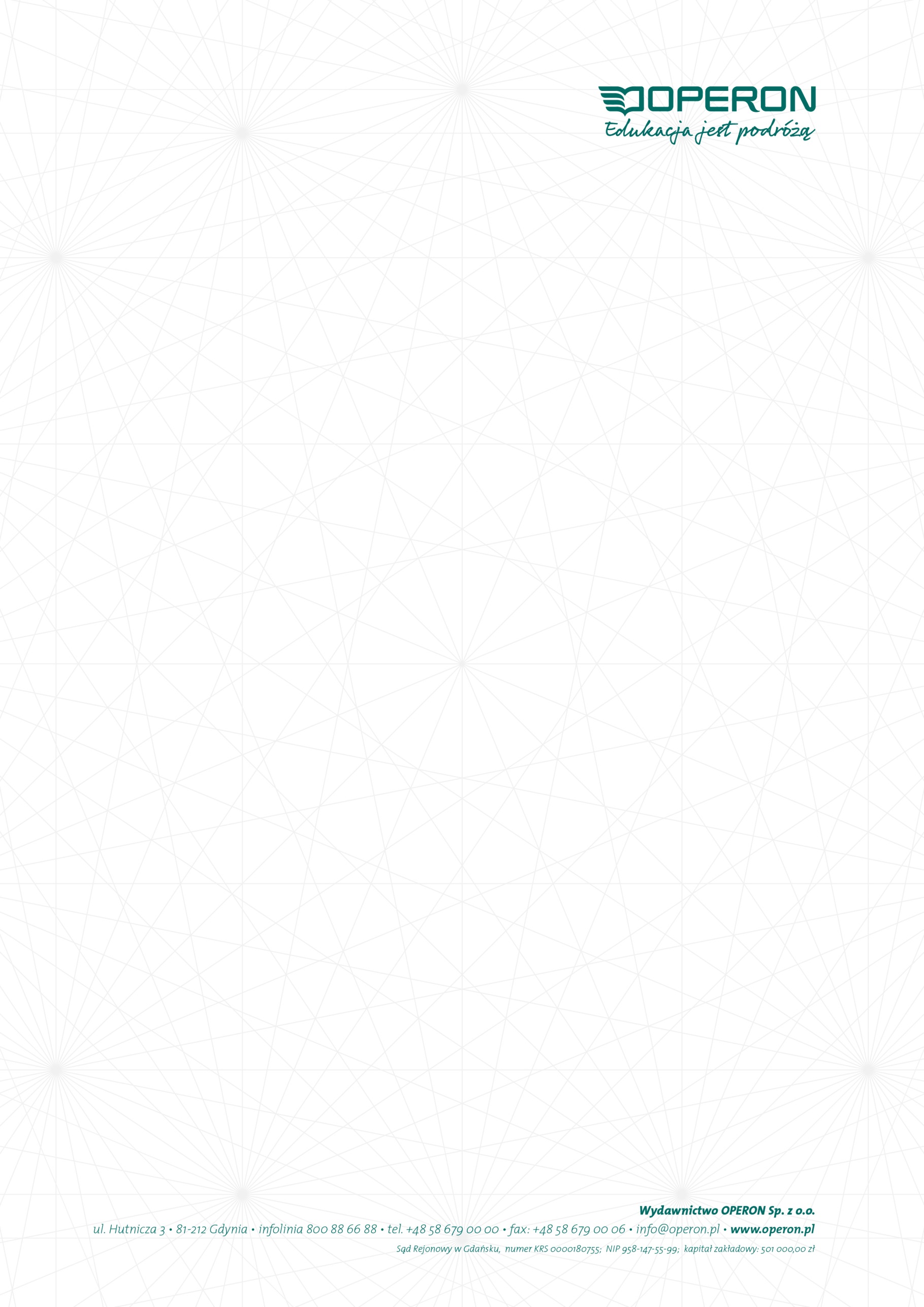 CHEMIAZakres rozszerzonyProgram nauczania dla szkół ponadpodstawowych (liceum i technikum)Autorzy: Małgorzata CzajaAgata LatuszekMaria Barbara Szczepaniak	Gdynia 2019Spis treści1. Wstęp	32. Cele kształcenia i wychowania	53. Treści edukacyjne	74. Sposoby osiągania celów kształcenia i wychowania	195. Opis założonych osiągnięć ucznia	256. Propozycje kryteriów oceny i metod sprawdzania osiągnięć ucznia	277. Bibliografia	311. WstępNiniejszy program nauczania został opracowany w odniesieniu do podstawy programowej dla III etapu edukacyjnego – zakresu rozszerzonego, zgodnie rozporządzeniem z dnia 30 stycznia 2018 roku w sprawie podstawy programowej kształcenia ogólnego dla liceum ogólnokształcącego, technikum oraz branżowej szkoły II stopnia.sTreści zawarte w niniejszym programie, które wykraczają poza podstawę programową zakresu rozszerzonego, oznaczono kursywą w dziale Treści edukacyjne oraz w Rocznym planie dydaktycznym. Skierowane są do uczniów nie tylko uzdolnionych w zakresie chemii, ale również zainteresowanych przedmiotem. O ich realizacji decyduje nauczyciel, który może je wprowadzić po opanowaniu przez uczniów treści określonych podstawą programową i wymaganych na egzaminie maturalnym. Treści rozbudowujące podstawę programową pozwolą uczniowi nie tylko w przygotowaniu  się do konkursów chemicznych, ale umożliwią również zaspokojenie jego ciekawości i podjęcie decyzji dotyczącej dalszego kształcenia się w danym kierunku .Z programu mogą korzystać zarówno nauczyciele z dużym stażem pracy, jak również ci, którzy dopiero zaczynają pracę w szkole. W celu realizacji proponowanego programu nauczania pracownia chemiczna powinna być wyposażona w podstawowy sprzęt, szkło laboratoryjne, odczynniki chemiczne oraz innego typu materiały dydaktyczne (filmy, foliogramy). Propozycje środków dydaktycznych do kolejnych lekcji realizowanych według niniejszego programu podane zostały w załączniku Roczny plan dydaktyczny. Zamieszczony w programie wykaz doświadczeń ma charakter propozycji. Nauczyciel decyduje, czy wykona proponowane doświadczenie, czy przeprowadzi inne, równoważne pod względem walorów dydaktycznych. Również nauczyciel określa, czy doświadczenie przeprowadzi w formie ćwiczeń uczniowskich czy też w formie pokazu. Podstawa programowa preferuje dużą samodzielność uczniów w procesie zdobywania wiedzy, a jednocześnie uczeń powinien mieć stworzone bezpieczne warunki do posługiwania się sprzętem laboratoryjnym i odczynnikami chemicznymi. Dlatego też podczas realizacji programu proponujemy ćwiczenia uczniowskie. Dobrze zatem byłoby, aby klasy były podzielone na zespoły nie większe niż 15-osobowe. Takie grupy zapewnią uczniom odpowiednie warunki podczas wykonywania ćwiczeń, zgodnie z zasadami bezpieczeństwa i higieny pracy. Prezentowany program nauczania proponuje nauczycielowi wykorzystywanie podczas procesu dydaktycznego różnych źródeł informacji, w tym Internetu. Wyboru publikacji popularnonaukowej, której celem będzie rozbudzenie ciekawości i zainteresowań uczniów, dokonuje nauczyciel w zależności od możliwości swoich uczniów oraz zasobów miejscowych bibliotek.W niniejszym programie nauczania zaproponowano więcej rozwiązań dydaktycznych (rozdział Sposoby osiągania celów kształcenia zawiera propozycje metod nauczania oraz pomocy dydaktycznych), spośród których nauczyciel wybierze najbardziej odpowiednie dla swoich warunków pracy. Do nauczyciela należała będzie również, w zależności od możliwości swoich uczniów, typu szkoły, wyposażenia pracowni chemicznej i liczby przydzielonych godzin, decyzja o liczbie jednostek lekcyjnych potrzebnych dla realizacji danych partii materiału. W programie pokazujemy, jak można rozplanować jednostki lekcyjne przy minimalnej liczbie godzin przeznaczonych na realizację podstawy programowej w zakresie rozszerzonym (patrz: Treści edukacyjne, Roczny plan dydaktyczny).Proponowane metody nauczania nie są narzucane nauczycielowi, stanowią jedynie wskazówkę. Planując zajęcia z uczniami, należy pamiętać, by metody były dopasowane do możliwości pracowni chemicznej, predyspozycji nauczyciela oraz specyfiki zespołu klasowego tak, by umożliwić realizację zaplanowanych celów. Preferuje się metody aktywizujące. Dzięki nim uczniowie kształtują i rozwijają umiejętność samodzielnego zdobywania wiedzy, współpracy z innymi czy wykorzystywania zdobytych w szkole wiadomości i umiejętności do rozwiązywania problemów współczesnego świata.2. Cele kształcenia i wychowania2.1. Ogólne cele kształceniaPrezentowane cele kształcenia i wychowania są zgodne z celami określonymi w podstawie programowej kształcenia w zakresie rozszerzonym. Zakładają one rozwijanie umiejętności:pozyskiwania i przetwarzania informacji z różnorodnych źródeł z wykorzystaniem technologii informacyjno-komunikacyjnych,oceniania wiarygodności uzyskanych danych,konstruowania wykresów, tabel i schematów na podstawie dostępnych informacji,wykorzystywania wiedzy i dostępnych informacji do rozwiązywania problemów chemicznych,stosowania poprawnej terminologii,wykonywania obliczeń dotyczących praw chemicznych, opisywania właściwości substancji i wyjaśniania przebieg procesów chemicznych,wskazywania na związek między właściwościami substancji a ich budową chemiczną;wskazywania na związek właściwości różnorodnych substancji z ich zastosowaniami i ich wpływem na środowisko naturalne,respektowania podstawowych zasad ochrony środowiska,bezpiecznego posługiwania się sprzętem laboratoryjnym i odczynnikami chemicznymi,projektowania i przeprowadzania doświadczeń chemicznych, zapisywania ich wyników w różnej formie oraz formułowania wniosków.2.1. Szczegółowe cele kształceniaI. Atomy, cząsteczki i stechiometria chemiczna. Uczeń:1) stosuje pojęcia: nuklid, izotop, mol i liczba Avogadra;2) odczytuje w układzie okresowym masy atomowe pierwiastków i na ich podstawie oblicza masę molową związków chemicznych (nieorganicznych i organicznych) o podanych wzorach lub nazwach;3) oblicza masę atomową pierwiastka na podstawie jego składu izotopowego i mas atomowych izotopów; ustala skład izotopowy pierwiastka na podstawie jego masy atomowej i mas atomowych izotopów (dla pierwiastków występujących w przyrodzie w postaci mieszaniny dwóch naturalnych izotopów);4) oblicza zmianę masy promieniotwórczego nuklidu w określonym czasie, znając jego okres półtrwania; pisze równania naturalnych przemian promieniotwórczych (α, β¯) oraz sztucznych reakcji jądrowych;5) ustala wzór empiryczny i rzeczywisty związku chemicznego (nieorganicznego i organicznego) na podstawie jego składu (wyrażonego np. w procentach masowych) i masy molowej;6) dokonuje interpretacji jakościowej i ilościowej równania reakcji w ujęciu molowym, masowym i objętościowym (dla gazów);7) wykonuje obliczenia, uwzględniając wydajność reakcji, dotyczące: liczby moli oraz mas substratów i produktów (stechiometria wzorów i równań chemicznych), objętości gazów w warunkach normalnych, po zmieszaniu substratów w stosunku stechiometrycznym i niestechiometrycznym;8) stosuje do obliczeń równanie Clapeyrona.II. Budowa atomu. Uczeń:1) na podstawie dualnej natury elektronu wyjaśnia kwantowo-mechaniczny model budowy atomu;2) interpretuje wartości liczb kwantowych; opisuje stan elektronu w atomie za pomocą liczb kwantowych; stosuje pojęcia: powłoka, podpowłoka, stan orbitalny, spin elektronu;3) stosuje zasady rozmieszczania elektronów na orbitalach (zakaz Pauliego i regułę Hunda) w atomach pierwiastków wieloelektronowych;4) pisze konfiguracje elektronowe atomów pierwiastków do Z=38 oraz ich jonów o podanym ładunku, uwzględniając przynależność elektronów do podpowłok (zapisy konfiguracji: pełne, skrócone i schematy klatkowe);5) określa przynależność pierwiastków do bloków konfiguracyjnych: s, p i d układu okresowego na podstawie konfiguracji elektronowej; wskazuje związek między budową elektronową atomu a położeniem pierwiastka w układzie okresowym i jego właściwościami fizycznymi (np. promieniem atomowym, energią jonizacji) i chemicznymi.3. Treści edukacyjnePodział materiału nauczania z chemii zakres rozszerzony na poszczególne działy wraz z liczbą proponowanych jednostek lekcyjnych.Tom 1Tom 2Tom 3Tom 4Rozkład materiału z chemii zakres rozszerzonyTom 1 Część I ATOMY, CZĄSTECZKI I STECHIOMETRIA CHEMICZNA (19 + 2 = 21 jednostek lekcyjnych)Część II BUDOWA ATOMU (8 + 2 = 10 jednostek lekcyjnych)Część III WIĄZANIA CHEMICZNE (10 + 2 = 12 jednostek lekcyjnych)Część IV KINETYKA I STATYKA CHEMICZNA (15 + 2 = 17 jednostek lekcyjnych)Tom 2Część V ROZTWORY WODNE (7 + 2 = 9 jednostek lekcyjnych)Część VI REAKCJE ZACHODZĄCE W ROZTWORACH WODNYCH (20 + 2 = 22 jednostek lekcyjnych)Część VII SYSTEMATYKA ZWIĄZKÓW NIEORGANICZNYCH (12 + 2 = 14 jednostek lekcyjnych)Część VIII REAKCJE UTLENIANIA I REDUKCJI (9 + 2 = 11 jednostek lekcyjnych)Część IX ELEKTROCHEMIA. OGNIWA I ELEKTROLIZA (13 + 2 = 15 jednostek lekcyjnych)Część X METALE, NIEMETALE I ICH ZWIĄZKI (10 + 2 = 12 jednostek lekcyjnych)Część XI ZASTOSOWANIA WYBRANYCH ZWIĄZKÓW NIEORGANICZNYCH(5 + 2 = 7 jednostek lekcyjnych)Tom 3Część XII WĘGLOWODORY (24 + 2 = 26 jednostek lekcyjnych)Część XIII HYDROKSYLOWE POCHODNE WĘGLOWODORÓW – ALKOHOLE I FENOLE (7 + 2 = 9 jednostek lekcyjnych)Część XIV ALDEHYDY I KETONY (9 + 2 = 11 jednostek lekcyjnych)Część XV KWASY KARBOKSYLOWE (10 + 2 = 12 jednostek lekcyjnych)Część XVI ESTRY I TŁUSZCZE (9 + 2 = 11 jednostek lekcyjnych)Część XVII ZWIĄZKI ORGANICZNE ZAWIERAJĄCE AZOT (19 + 2 = 21 jednostek lekcyjnych)Tom 4Część XVIII BIAŁKA (7 + 2 = 9 jednostek lekcyjnych)Część XIX CUKRY (11 + 2 =13 jednostek lekcyjnych)Część XX. CHEMIA WOKÓŁ NAS (11 + 2 = 13 jednostek lekcyjnych)Część XXI ELEMENTY OCHRONY ŚRODOWISKA (7 + 2 = 9 jednostek lekcyjnych)(6 jednostek lekcyjnych)Razem 290 godzin4. Sposoby osiągania celów kształcenia i wychowaniaNajistotniejszy w przekazaniu trudnej wiedzy chemicznej wydaje się odpowiedni dobór metod nauczania. Przy każdym temacie nauczyciel powinien dobrać takie metody, by najlepiej przekazywały zaplanowane treści, realizowały założone cele kształcenia i cele wychowawcze, a jednocześnie były atrakcyjne dla ucznia.Metody podające: pogadanka, wykład, wyjaśnienia; są niezbędne, jednak należy pamiętać, by ich nie nadużywać.Metody eksponujące: pokazy (w tym również filmy), prezentacje; są atrakcyjną formą, można połączyć je z metodami podającymi. Należy jednak pamiętać, aby każdy uczeń miał możliwość pełnej obserwacji.Metody praktyczne: ćwiczenia indywidualne, ćwiczenia w grupach, realizacja projektów; są chyba najbardziej atrakcyjną formą zarówno zdobywania, jak i sprawdzania wiedzy. Uczeń widzi zależność pomiędzy teorią a praktyką. Stosując te metody, należy jednak pamiętać o wcześniejszym ustaleniu zasad realizacji oraz oceniania.Metody aktywizujące: burza mózgów, metaplan, portfolio, dyskusja, drzewo decyzyjne. Stosowanie tych metod jest jak najbardziej pożądane w realizacji nowej podstawy programowej, gdyż uczy samodzielnego twórczego myślenia, analizy i syntezy posiadanej wiedzy oraz wyciągania wniosków. Metody aktywizujące mogą być stosowane na różnym etapie lekcji. Umożliwiają stawianie hipotez, podsumowywanie zdobytej wiedzy, poznawanie różnych punktów widzenia.Oprócz stosowania różnorodnych metod podczas zajęć z chemii należy pamiętać, że aby osiągnąć założone cele, należy każdego ucznia traktować indywidualnie. Obecnie kładzie się duży nacisk na indywidualizację procesu kształcenia, szczególnie uczniów ze specjalnymi potrzebami edukacyjnymi. Proponowany program przybliża niektóre metody pracy z uczniem i określa możliwości wspomagające ze względu na następujące specjalne potrzeby edukacyjne:− dysleksja,− dysgrafia, − dysortografia, − dyskalkulia,− deficyty słuchu,− niepełnosprawność ruchowa, − autyzm, zespół Aspergera, ADHD,− niedostosowanie społeczne lub zagrożenie niedostosowaniem społecznym,− szczególne uzdolnienia.	Model pracy z uczniem z dysleksjąAby wspomóc ucznia z dysleksją na lekcjach chemii, należy naukę reguł, wzorów i symboli chemicznych rozłożyć w czasie i często je przypominać oraz utrwalać, materiał dzielić na mniejsze partie, uwzględnić trudności ucznia w zapisywaniu równań reakcji chemicznych. Podczas prowadzenia zajęć należy stosować techniki skojarzeniowe, które ułatwiają zapamiętywanie, stosować najprostsze układy okresowe pierwiastków chemicznych, wystrzegać się nazw potocznych, a uczniowi wyjaśniać, jaka jest różnica pomiędzy terminem chemicznym a określeniem potocznym, podawać wszystkie dopuszczalne nazwy danej substancji, nie wprowadzać nazw starych i już nieużywanych, a używane terminy chemiczne uzupełniać wyjaśnieniem. Podczas rozwiązywania zadań trzeba sprawdzać, czy uczeń zapoznał się z treścią zadania i czy zadanie to poprawnie zrozumiał; jeśli trzeba, należy uczniowi udzielić dodatkowych wskazówek, wydłużyć czas na rozwiązanie zadania. Model pracy z uczniem z dysgrafią Aby wspomóc ucznia z tą dysfunkcją, należy częściej stosować metody badawcze, obserwacyjne, proponować pracę w grupach, zadania zapisywać na kartce, nowe pojęcia zapisywać na tablicy, pozwolić na robienie notatek na komputerze.Model pracy z uczniem z dysortografią Aby wspomóc ucznia z dysortografią, należy uwzględnić jego trudności w zapisywaniu równań reakcji chemicznych, stosowaniu małych i dużych liter, oceniać wiadomości ucznia głównie na podstawie wypowiedzi ustnych. Model pracy z uczniem z dyskalkulią Aby wspomóc ucznia z tą dysfunkcją, należy: wskazać w podręczniku te fragmenty tekstu, które są konieczne do zapamiętania, i polecić wyróżnienie ich kolorem. Podczas lekcji prowadzić dużą liczbę doświadczeń, aby uczeń mógł o nich opowiadać. Warto też korzystać z różnorakich, dostosowanych do tematu lekcji modeli, plansz i tabel. Model pracy z uczniem z niepełnosprawnością ruchową Pracując z uczniem z niepełnosprawnością ruchową, w tym z afazją, należy zwracać szczególną uwagę na pomoc koleżeńską podczas prowadzenia doświadczeń oraz pomoc podczas posługiwania się sprzętem laboratoryjnym.Model pracy z uczniem niesłyszącym lub słabo słyszącym Aby wspomóc ucznia w tym zakresie, należy pozwolić uczniowi na odwracanie się w kierunku odpowiadających podczas lekcji kolegów/koleżanek; nauczyciel, mówiąc do całej klasy, powinien stać w pobliżu ucznia słabo słyszącego i być zwróconym w jego stronę, mówić wyraźnie i wyeliminować zbędny hałas. Nauczyciel może obok ucznia słabo słyszącego posadzić ucznia zdolnego, zrównoważonego emocjonalnie, aby mu pomagał − na przykład otworzyć książkę, wskazać ćwiczenie itp. Podczas lekcji wskazane jest używanie pomocy wizualnych. Przy ocenie prac pisemnych ucznia niedosłyszącego nie należy uwzględniać błędów wynikających z niedosłuchu, a przy ocenie osiągnięć docenić wkład pracy ucznia.Model pracy z uczniem z niedostosowaniem społecznym lub zagrożonym niedostosowaniem społecznymNależy położyć nacisk na rozbudzenie zainteresowania nauką i kształtowanie pozytywnej motywacji do nauki. Prowadzimy zajęcia atrakcyjnymi metodami, w których dominować powinny między innymi pokazy multimedialne i wycieczki. Stwarzamy tym uczniom możliwość odnoszenia sukcesów na terenie szkoły.Model pracy z uczniem z autyzmem/zespołem AspergeraAby wspomóc ucznia, należy dostosować metody i formy pracy oraz: − uczyć zasad dotyczących kolejności zabierania głosu w dyskusji, rozmowie na lekcji,− kontrolować, czy polecenia dotyczące wykonywania zadań zostały zrozumiane,− przygotowywać ucznia na potencjalne zmiany,− przedstawiać precyzyjnie sformułowane oczekiwania i zasady dotyczące właściwego zachowania,− zachęcać do wykonywania zadań wymagających konieczności współpracy,− chwalić ucznia, wskazując mu, co zrobił dobrze,− uczyć zwracania się o pomoc,− wdrażać do samokontroli, stosować wzmocnienia pozytywne na każdym etapie pracy (nie odraczać  oceny na koniec).Model pracy z uczniem z ADHDNależy przestrzegać stałości reguł, które powinny być pokrótce przypominane przed każdymi zajęciami. Jasno i precyzyjnie formułować polecenia. Ograniczać liczbę bodźców, wdrażać do samokontroli, stosować wzmocnienia pozytywne na każdym etapie pracy (nie odraczać oceny na koniec).Model pracy z uczniem zdolnymUczniowi zdolnemu można przydzielić rolę asystenta nauczyciela, umożliwić prowadzenie wybranego fragmentu lub całej lekcji oraz motywować do brania udziału w konkursach i olimpiadach chemicznych. Można w codziennej pracy polecać zadania domowe o wyższym stopniu trudności. W miarę możliwości podjąć współpracę z uczelnią wyższą i umożliwić uczniowi uczestniczenie w wybranych zajęciach odbywających się na tej uczelni. Procedury osiągania celów Aby osiągnąć cele założone w podstawie programowej, należy wykorzystać:– wybrany podręcznik,– układ okresowy pierwiastków,– wybrany zbiór zadań,– tablice chemiczne,– dostępne materiały źródłowe, np. artykuły z gazet, odpowiednio dobrane fragmenty z podręczników akademickich.Można również  wykorzystać:– dostępne filmy,– przygotowane wcześniej foliogramy,– odpowiednio skonstruowane karty pracy.Pamiętać należy, by przeprowadzić taką liczbę ćwiczeń rachunkowych czy ćwiczeń w zapisywaniu reakcji chemicznych lub konfiguracji elektronowych atomów i jonów, by materiał nie tylko wprowadzić, ale również odpowiednio utrwalić. Nie należy również zapominać, że wśród zadań utrwalających materiał powinny znaleźć się takie, które wymagają projektowania doświadczeń, wyciągania wniosków na podstawie podanych obserwacji danego doświadczenia.Dobór materiałów będzie zależał od warunków przeprowadzenia konkretnych zajęć np. liczebności grupy, zasobów pracowni, jak też aktualnie realizowanego tematu. Zaleca się, by przeprowadzić jak najwięcej doświadczeń i zajęć metodami aktywizującymi: burza mózgów, metaplan, portfolio, dyskusja, drzewo decyzyjne.Ważnymi w procesie edukacyjnym będą doświadczenia:– ukazujące wpływ: stężenia (ciśnienia) substratów, obecności katalizatora, stopnia rozdrobnienia substratów i temperatury na szybkość reakcji,– pozwalające otrzymać roztwór o określonym stężeniu procentowym i molowym,– pozwalające rozdzielić mieszaninę niejednorodną (ciał stałych w cieczach) na składniki, – których przebieg pozwoli wykazać charakter chemiczny tlenku, – których przebieg pozwoli wykazać charakter chemiczny wodorku – pozwalające otrzymać różnymi metodami: wodorotlenki, kwasy i sole,– ukazujące zachowanie kwasów wobec metali, tlenków metali, wodorotlenków i soli kwasów o mniejszej mocy, – w których drogą elektrolizy uczeń otrzyma np.: wodór, tlen, chlor, miedź,– których wynik pozwoli porównać aktywność chemiczną metali,– w wyniku których można otrzymać wodór (reakcje aktywnych metali z wodą lub niektórych metali z niektórymi kwasami),– pozwalające otrzymać w laboratorium: tlen (np. reakcja rozkładu H2O2 lub KMnO4), chlor (np. reakcja HCl z MnO2 lub z KMnO4),– których przebieg wykaże, że np. brom jest pierwiastkiem bardziej aktywnym niż jod, a mniej aktywnym niż chlor,– których celem będzie odróżnienie skał wapiennych od innych skał i minerałów,– pozwalające na wskazanie różnic we właściwościach chemicznych węglowodorów nasyconych, nienasyconych i aromatycznych,– których przebieg pozwoli odróżnić alkohol monohydroksylowy od alkoholu polihydroksylowego,– których przebieg pozwoli odróżnić alkohol trzeciorzędowy od alkoholu pierwszo- i drugorzędowego,– których przebieg pozwoli odróżnić alkohol od fenolu,– które umożliwią porównanie mocy kwasów, np. fenolu i kwasu węglowego,– których przebieg pozwoli odróżnić aldehyd od ketonu,– pozwalające otrzymywać sole kwasów karboksylowych (w reakcjach kwasów z: metalami, tlenkami metali, wodorotlenkami metali i solami kwasów o mniejszej mocy),– których wynik wykaże właściwości redukujące kwasu metanowego (mrówkowego) – reakcja HCOOH z MnO4−,– których wynik dowiedzie, że dany kwas organiczny jest kwasem słabszym np. od kwasu siarkowego (VI) i mocniejszym np. od kwasu węglowego– których wynik wykaże podobieństwo we właściwościach chemicznych kwasów nieorganicznych i kwasów karboksylowych,– których wynik dowiedzie, że w skład oleju jadalnego wchodzą związki o charakterze nienasyconym,– których wynik potwierdzi amfoteryczny charakter aminokwasów,– których wynik dowiedzie obecności wiązań peptydowych w analizowanym związku (reakcja biuretowa),– pozwalające na identyfikację białek,– których wynik potwierdzi obecność grup funkcyjnych (grupy aldehydowej i grup hydroksylowych) w cząsteczce glukozy,– pozwalające na odróżnienie glukozy od fruktozy,– pozwalające przekształcić cukry złożone (np. sacharozę) w cukry proste,– pozwalające zidentyfikować włókna celulozowe, białkowe, sztuczne i syntetyczne.W podstawie programowej podano minimalny (zawierający 47 eksperymentów) zestaw doświadczeń do wykonania samodzielnie przez uczniów lub w formie pokazu nauczycielskiego:1. Porównanie masy substratów i masy produktów reakcji chemicznej.2. Badanie wydajności reakcji chemicznej.3. Badanie wybranych właściwości chemicznych (np. zachowania wobec wody) pierwiastków należących do jednej grupy/okresu.4. Badanie właściwości fizycznych substancji tworzących kryształy jonowe kowalencyjne, molekularne i metaliczne.5. Badanie wpływu różnych czynników (stężenia, ciśnienia, substratów, temperatury,obecności katalizatora i stopnia rozdrobnienia substratów) na szybkość reakcji.6. Badanie efektu energetycznego reakcji chemicznej.7. Badanie wpływu temperatury i stężenia reagentów na stan równowagi chemicznej.8. Sporządzanie roztworów o określonym stężeniu procentowym i molowym.9. Rozdzielanie mieszaniny niejednorodnej i jednorodnej na składniki (np. ekstrakcja i rozdzielanie chromatograficzne barwników roślinnych).10. Badanie odczynu oraz pH wodnych roztworów kwasów, zasad i soli.11. Miareczkowanie zasady kwasem (kwasu zasadą) w obecności wskaźnika.12. Badanie właściwości amfoterycznych tlenków i wodorotlenków.13. Badanie charakteru chemicznego wybranych tlenków i wodorków pierwiastków 3. okresu.14. Otrzymywanie kwasów, zasad i soli różnymi metodami.15. Badanie wpływu odczynu środowiska na przebieg reakcji utleniania – redukcji.16. Budowa i pomiar napięcia ogniwa galwanicznego.17. Badanie korozji metali.18. Otrzymywanie drogą elektrolizy wybranych pierwiastków (np. tlen, wodór, miedź).19. Badanie aktywności chemicznej metali.20. Badanie właściwości metali (reakcje z tlenem, wodą, kwasami).21. Badanie działania kwasów utleniających (roztworów rozcieńczonych i stężonych) nawybrane metale.22. Otrzymywanie wodoru (np. w reakcji Zn z HClaq).23. Badanie aktywności chemicznej fluorowców.24. Otrzymywanie tlenu (np. w reakcji rozkładu H2O2 lub KMnO4).25. Odróżnianie skał wapiennych od innych skał i minerałów.26. Badanie reaktywności węglowodorów nasyconych, nienasyconych i aromatycznych, ze zwróceniem uwagi na różnice w ich właściwościach (np. spalanie, zachowanie wobec chlorowca, wodnego roztworu manganianu (VII) potasu).27. Badanie zachowania alkoholi pierwszo-, drugo- i trzeciorzędowych wobec utleniaczy.28. Badanie zachowania alkoholi wobec wodorotlenku miedzi (II).29. Odróżnianie fenoli od alkoholi (np. w reakcji z NaOH, zachowanie wobec wodnego roztworu FeCl3).30. Otrzymywanie etanalu i badanie jego właściwości.31. Reakcja metanalu z amoniakalnym roztworem tlenku srebra (I) i z wodorotlenkiem miedzi(II).32. Odróżnianie aldehydów od ketonów (np. próba Trommera).33. Badanie właściwości fizycznych i chemicznych kwasów karboksylowych.34. Porównywanie mocy kwasów karboksylowych i nieorganicznych.35. Badanie właściwości wyższych kwasów karboksylowych, odróżnianie kwasów nasyconych od nienasyconych.36. Otrzymywanie estrów (np. w reakcji alkoholu etylowego z kwasem octowym).37. Otrzymywanie mydeł.38. Badanie odczynu wodnych roztworów: amin, mocznika, acetamidu.39. Badanie właściwości amfoterycznych aminokwasów (np. glicyny).40. Badanie obecności wiązań peptydowych w białkach (reakcja biuretowa).41. Badanie działania różnych substancji (np. soli metali ciężkich, alkoholu) i wysokiej temperatury na roztwór białka.42. Badanie zachowania się białka w reakcji ksantoproteinowej.43. Badanie właściwości cukrów prostych (np. glukozy i fruktozy) oraz złożonych (sacharozy, skrobi i celulozy).44. Badanie obecności grup funkcyjnych w cząsteczce glukozy.45. Badanie hydrolizy cukrów złożonych i wykrywanie produktów reakcji.46. Badanie i odróżnianie tworzyw oraz włókien.47. Wykrywanie obecności grup funkcyjnych w związkach organicznych (–OH, –CHO, –COOH, –NH2, wiązania peptydowego, wiązania wielokrotnego).Wszystkie te doświadczenia zostały uwzględnione w niniejszym programie nauczania5. Opis założonych osiągnięć uczniaW dziale tym zaprezentowano dające się sprawdzić osiągnięcia, umiejętności i zachowania uczniów. Podany zestaw założonych osiągnięć stanowi bezpośrednią podstawę kontroli i oceny ucznia, na przykład w formie testu końcowego po omówieniu działu, testu dotyczącego treści nauczania z kilku lekcji lub rocznego. Nauczyciel może korzystać z testów gotowych, może również konstruować własne, biorąc pod uwagę rodzaj szkoły, poziom intelektualny swoich uczniów oraz czas, jakim dysponuje. Należy pamiętać, że sprawdzanie osiągnięć uczniów nie musi być wykorzystywane do wystawiania ocen. Może się również zdarzyć, że uczeń osiągnie więcej (szczególnie uzdolniony) niż założono na wstępie. Wszyscy uczniowie realizują ten sam materiał i tę samą podstawę programową, jedynie metody kształcenia dla ucznia ze specjalnymi problemami muszą być dostosowane do jego niepełnosprawności, podobnie jak metody oceniania. Ocenianie może dotyczyć zarówno formy, jak formy i treści. Pracując z uczniem, inspirujemy go i udzielamy pomocy w zdobywaniu wiedzy o jego najbliższym otoczeniu, rozbudzamy intelektualnie, rozwijamy umiejętności manualne, uczymy zastosowania wiadomości teoretycznych w życiu codziennym. Należy przy tym pamiętać, że osiągnięcia wszystkich uczniów obejmują tę samą podstawę programową. Prezentujemy je poniżej.Zgodnie z założeniami podstawy programowej po ukończeniu edukacji chemicznej na poziomie rozszerzonym uczeń zna: podstawowy sprzęt i szkło laboratoryjne, budowę układu okresowego, bloki konfiguracyjne układu okresowego, budowę jądra atomowego, podstawowe pojęcia i prawa chemiczne, rodzaje wiązań chemicznych, budowę tlenków, wodorotlenków oraz soli, wpływ budowy związku chemicznego na jego właściwości i zastosowanie, wskaźniki pH, reguły pozwalające obliczyć stopnie utlenienia w cząsteczkach związków nieorganicznych, organicznych oraz w jonach, położenie niemetali i metali w układzie okresowym pierwiastków chemicznych, założenia teorii strukturalnej budowy związków organicznych, rodzaje izomerii, wzory poznanych grup funkcyjnych, właściwości węglowodorów i ich pochodnych.Zgodnie z założeniami podstawy programowej po ukończeniu edukacji chemicznej na poziomie rozszerzonym uczeń rozumie: podstawowe pojęcia i prawa chemiczne, zjawiska zachodzące w otaczającym go świecie, sposób tworzenia wzorów związków chemicznych, procesy zachodzące podczas wykonywania doświadczeń, zależności pomiędzy budową związków chemicznych a ich właściwościami.Zgodnie z założeniami podstawy programowej po ukończeniu edukacji chemicznej na poziomie rozszerzonym uczeń potrafi:  bezpiecznie posługiwać się sprzętem i szkłem laboratoryjnym, przeprowadzać doświadczenia chemiczne, projektować doświadczenia chemiczne, prowadzić obserwacje i formułować wnioski, poprawnie zapisywać równania reakcji chemicznych, formułować hipotezy dotyczące wyjaśniania problemów chemicznych i planować eksperymenty do ich weryfikacji, samodzielnie formułować i uzasadniać opinie i sądy, wnioskować przez analogię, obserwować i badać właściwości substancji, identyfikować substancje, posługiwać się modelami związków chemicznych, rozwiązywać typowe zadania rachunkowe,  korzystać z układu okresowego pierwiastków chemicznych, korzystać z tekstów źródłowych, wykorzystywać nowoczesne technologie informatyczne do pozyskiwania, przetwarzania, tworzenia i prezentowania informacji, krytycznie odnosić się do pozyskiwanych informacji.6. Propozycje kryteriów oceny i metod sprawdzania osiągnięć uczniaOsiągnięcia uczniów to zespół nauczanych czynności, jakie uczeń powinien opanować w czasie, który obejmuje kontrola. Czas ten może obejmować kilka lekcji, dotyczyć całego działu, semestru lub całego roku nauczania chemii. Sprawdzanie i ocenianie ucznia może dotyczyć również tylko jednej lekcji lub zespołu treści nauczania powiązanych ze sobą logicznie. Proponowany materiał nauczania do realizacji w klasie pierwszej składa się z treści pozwalających na poznanie substancji i zjawisk zachodzących w otoczeniu ucznia. Uczeń poznaje zastosowanie i znaczenie tych substancji w podstawowych dziedzinach życia. Przy takim układzie treści nauczania nauczyciel ma dużą możliwość prowadzenia zajęć między innymi metodami projektu edukacyjnego lub innymi metodami aktywizującymi ucznia. Nauczanie tymi metodami umożliwia nauczycielowi systematyczną obserwację zachowań uczniów oraz zadawanie pytań i rozmowę z nimi w trakcie zajęć. Takie systematyczne, odpowiednio zaplanowane pytania, rozmowy z uczniami oraz ich obserwacja ma na celu uzyskanie informacji o przebiegu uczenia się uczniów i umożliwia nauczycielowi kierowanie procesem nauczania. Nauczania nie można oddzielić od sprawdzania, jednak należy uwzględnić fakt, że nie każde sprawdzanie wiadomości i umiejętności ucznia musi być oceniane.Ocenianie ucznia ze specjalnymi potrzebami edukacyjnymiZgodnie z Rozporządzeniem MEN z dnia z dnia 3 sierpnia 2017 roku w sprawie warunków i sposobu oceniania, klasyfikowania i promowania uczniów nauczyciel jest zobowiązany na podstawie opinii poradni psychologiczno-pedagogicznej dostosować wymagania edukacyjne do indywidualnych potrzeb psychofizycznych i edukacyjnych ucznia, u którego stwierdzono zaburzenia i odchylenia rozwojowe lub specyficzne trudności w uczeniu się, uniemożliwiające sprostanie tym wymaganiom.	Z rozporządzenia wynika, że nauczyciel oceniając ucznia, musi uwzględnić wpływ zaburzeń rozwojowych na jego naukę. 	Coraz większa liczba uczniów z zaburzeniami rozwojowymi wymaga pomocy psychologiczno-pedagogicznej. Zaburzenia te mogą być bardzo różne, ale wszystkie w mniejszym lub większym stopniu utrudniają życie i ograniczają możliwości. Dostosowanie wymagań edukacyjnych będzie więc wynikało z rodzaju potrzeby edukacyjnej ucznia i będzie dotyczyło albo formy sprawdzania wiedzy, albo formy i treści procesu nauczania. Każdą sytuację sprawdzania wiadomości ucznia ze specjalnymi potrzebami edukacyjnymi należy dostosować do jego możliwości i specyfiki funkcjonowania, należy ocenić wysiłek ucznia włożony w pokonywanie trudności oraz jego aktywność na zajęciach lekcyjnych. Uczniowie z różnego rodzaju zaburzeniami mogą mieć ograniczone możliwości nabywania wiedzy, muszą niejednokrotnie włożyć więcej wysiłku w powiązanie nowo nabytej wiedzy z już posiadaną, mogą mieć trudności z zastosowaniem zdobytej wiedzy w konkretnym działaniu. Ważne jest zatem, aby nauczyciel oceniał sukces ucznia, a nie jego porażkę, gdyż pochwalenie ucznia za osiągnięty sukces w nauce poprawia poczucie jego własnej wartości.	Poniżej przedstawiono, jak dostosować wymagania edukacyjne dla ucznia z określonymi potrzebami edukacyjnymi.	Uczeń z dysleksją rozwojową (dysleksja, dysgrafia, dysortografia) może mieć trudności w czytaniu, dlatego podczas rozwiązywania zadań sprawdzamy, czy zdążył on przeczytać tekst oraz czy ten tekst zrozumiał. Jeśli będzie zachodzić taka potrzeba, należy udzielić uczniowi dodatkowych wskazówek. Należy zwiększyć ilość czasu potrzebną do rozwiązania określonego problemu, oceniać wiadomości ucznia głównie na podstawie wypowiedzi ustnych, przy czym oceniać wysiłek włożony w wykonanie zadania, a nie tylko efekty tego wysiłku. Przygotowując pracę pisemną dla ucznia z dysleksją, nauczyciel może uwzględnić jej graficzny układ i pod treścią polecenia pozostawić wolne miejsce na jego rozwiązanie. Taki układ zapobiega gubieniu lub myleniu znaków oraz symboli przy przepisywaniu ich na inną stronę.  Ucznia, który ma nieładne, nieczytelne pismo (dysgrafia), można poprosić, aby pisał drukowanymi literami, na komputerze, można również poprosić, aby sam przeczytał swoją pracę lub przepytać ustnie z danego zakresu materiału, a nie obniżać ocen za niski poziom pisma i za błędy ortograficzne. Należy też zapowiedzieć uczniowi wcześniej, że będzie pytany, a nie wymagać natychmiastowej odpowiedzi. Podczas odpowiedzi ustnych dawać więcej czasu na przypomnienie, dyskretnie naprowadzać i wspomagać odpowiedź. Zaleca się stosować zróżnicowane formy sprawdzania wiadomości i umiejętności, ale ograniczyć ocenianie na podstawie pisemnych odpowiedzi ucznia. Często oceniać prace domowe, sprawdziany ustne przeprowadzać „z ławki”, a nawet niekiedy odpytywać indywidualnie. Uczeń, który ma trudności w liczeniu (dyskalkulia), ma skłonność do przestawiania kolejności cyfr w liczbie, przez co rozwiązanie zadania może być błędne, dlatego należy oceniać tok rozumowania towarzyszący rozwiązywaniu zadania, nawet wówczas, gdy ostateczny wynik jest błędny, ale również odwrotnie − dobrze ocenić prawidłowy wynik również wtedy, gdy droga dochodzenia do niego nie jest jasna. Przed sprawdzianem wskazane jest zadać uczniowi do domu rozwiązanie zadania podobnego do przygotowanych na sprawdzian.	Uczniowi z zespołem Aspergera podczas egzaminów i testów należy wydłużyć czas na udzielenie odpowiedzi, pozwolić pisać na komputerze, zamiast pisać odręcznie. Uczeń z zespołem Aspergera podczas rozwiązywania zadań może wykorzystywać własne pomysły i metody rozwiązywania problemu, ale jeśli jego rozumowanie nie prowadzi do zamierzonego celu, nauczyciel powinien wyjaśnić uczniowi, że istnieje wiele sposobów rozwiązywania zadania oraz zasugerować, że często w razie problemu z rozwiązaniem zadania dobrze jest poprosić o pomoc. 	Podczas oceniania ucznia z niepełnosprawnością ruchową, w tym z afazją, należy zrezygnować z odpowiedzi w formie ustnej lub przynajmniej ją ograniczyć. Zaleca się proponować uczniowi gotowe tabele, schematy lub rysunki w takiej formie, aby rola ucznia sprowadzała się jedynie do ich wypełnienia, bez konieczności rozrysowywania całości. Należy ograniczyć pamięciowe opanowywanie wiedzy, a wykształcać u ucznia umiejętność biegłego posługiwania się notatkami w celu rozwiązania określonego problemu.	Ucznia z zaburzeniami przestrzennymi odpytujemy ustnie, a treść zadań głośno odczytujemy.Propozycja kryteriów oceniania uczniaOcenę dopuszczającą otrzymuje uczeń, który:ma braki w opanowaniu wiadomości i umiejętności określonych podstawą programową, przy czym braki te nie przekreślają możliwości dalszego kształcenia,z pomocą nauczyciela rozwiązuje typowe zadania teoretyczne lub praktyczne o niewielkim stopniu trudności,z pomocą nauczyciela bezpiecznie wykonuje proste eksperymenty chemiczne,zgodnie ze swoimi możliwościami bierze aktywny udział w lekcji.Ocenę dostateczną otrzymuje uczeń, który:w podstawowym zakresie opanował te wiadomości i umiejętności określone podstawą programową, które są konieczne do dalszego kształcenia,z pomocą nauczyciela poprawnie stosuje zdobytą wiedzę do rozwiązywania typowych zadań teoretycznych lub praktycznych,z pomocą nauczyciela potrafi korzystać z różnych źródeł informacji, ze szczególnym uwzględnieniem mediów i Internetu,bierze aktywny udział w lekcji zgodnie ze swoimi możliwościami.Ocenę dobrą otrzymuje uczeń, który:w szerokim zakresie opanował wiadomości i umiejętności określone podstawą programową,samodzielnie rozwiązuje typowe zadania i problemy, wykorzystując zdobyte wiadomości i umiejętności,zadania o stopniu trudniejszym rozwiązuje z pomocą nauczyciela,korzysta z różnych źródeł informacji, ze szczególnym uwzględnieniem mediów i Internetu,bezpiecznie wykonuje doświadczenia chemiczne,potrafi zapisywać i uzgadniać równania reakcji chemicznych,jest aktywny w czasie lekcji.Ocenę bardzo dobrą otrzymuje uczeń, który:w pełnym zakresie opanował wiadomości i umiejętności określone podstawą programową,stosuje zdobytą wiedzę do rozwiązywania problemów i zadań w sytuacjach nowych, ale podobnych do tych poznanych podczas lekcji,wykazuje dużą samodzielność działania, korzysta z różnych źródeł wiedzy, krytycznie odnosi się do zdobytych informacji,bezpiecznie posługuje się sprzętem laboratoryjnym i odczynnikami chemicznymi,projektuje i przeprowadza doświadczenia chemiczne,poprawnie zapisuje obserwacje z przeprowadzonych doświadczeń i formułuje odpowiednie wnioski,korzysta z chemicznych tekstów źródłowych, analizuje i ocenia uzyskane informacje,osiąga sukcesy w konkursach chemicznych szczebla wyższego niż szkolny.Ocenę celującą otrzymuje uczeń, który:stosuje wiadomości i umiejętności do rozwiązywania zadań teoretycznych i praktycznych w sytuacjach nietypowych,formułuje problemy i podaje propozycje ich rozwiązania,dokonuje analizy nowych zjawisk, ocenia i przetwarza informacje pochodzące z różnych źródeł,osiąga sukcesy w konkursach i olimpiadach chemicznych szczebla wyższego niż rejonowy.Metody sprawdzania osiągnięć uczniówIntegralną częścią procesu kształcenia i wychowania jest ocenianie i kontrola wyników pracy ucznia. Zaprezentowane metody sprawdzania osiągnięć uczniów podane zostały za Dydaktyką chemii pod redakcją Andrzeja Burewicza i Hanny Gulińskiej (Wydawnictwo Naukowe UAM, Poznań 1993).W nauczaniu chemii najczęściej stosuje się następujące sposoby sprawdzania:sprawdzian ustny,sprawdzian pisemny (w tym testy dydaktyczne),sprawdzian laboratoryjny,obserwacja pracy uczniów,samokontrola pracy uczniów.Sprawdziany ustneUmożliwiają sprawdzenie wiadomości uczniów podczas każdej lekcji. Są dobrym sposobem sprawdzenia osiągnięć pojedynczych uczniów. Zastosowana podczas lekcji pogadanka sprawdzająca umożliwia nauczycielowi sprawdzenie opanowania określonych czynności grupy uczniów. Sprawdzian ustny musi odnosić się bezpośrednio do celów kształcenia, jego pytania muszą być tak sformułowane, aby sprawdzały ustalone wcześniej cele kształcenia. Formuła pytań powinna być jasna, precyzyjna, poprawna i urozmaicona, a odpowiedzi ucznia zwięzłe, logiczne i poprawne językowo. W przypadku złej lub niepełnej odpowiedzi nauczyciel wyjaśnia, na czym polegał błąd, przy czym poprawia go sam tylko wówczas, gdy uczniowie tego nie potrafią.Przykład takiego sprawdzianu zamieszczono w propozycji scenariusza lekcji Dodatki do żywności, w części nawiązującej (przypomnienie wiadomości z ostatniej lekcji). Sprawdziany pisemne Są formą sprawdzenia osiągnięć wszystkich uczniów w klasie. Najczęściej nauczyciel przygotowuje jednakowe pytania dla całej grupy. Sprawdzian pisemny powinien charakteryzować się trafnością, rzetelnością, obiektywnością i właściwym wystandaryzowaniem. Najczęściej stosowane sprawdziany to krótkie sprawdziany pisemne − kartkówki i dłuższe sprawdziany − klasówki oraz testy. Sprawdzian laboratoryjnyStwarza uczniom możliwość wykazania się umiejętnościami manualnymi, intelektualnymi oraz organizacyjnymi, związanymi z określoną sytuacją laboratoryjną. Zadania tego typu składają się najczęściej z instrukcji, zestawu środków dydaktycznych i pytań.Obserwacja pracy uczniaJest uniwersalną metodą sprawdzania osiągnięć ucznia. Nauczyciel podczas prowadzonych zajęć, na przykład podczas wykonywania doświadczenia, obserwuje pracę poszczególnych uczniów, zadaje im pytania dotyczące celu doświadczenia, celowości zestawienia aparatury, wyników obserwacji i wniosków. Taką metodę oceniania ucznia nauczyciel może również zastosować, jeżeli do interpretacji zagadnienia konieczne jest zapisanie równania reakcji. Nauczyciel wówczas poleca wszystkim uczniom zapisanie równania reakcji w zeszytach, a dopiero później na tablicy. W tym czasie obserwuje pracę wszystkich uczniów, ma możliwość stwierdzenia, którzy uczniowie mają określone trudności.7. BibliografiaBurewicz A,, Gulińska H., Dydaktyka chemii, Wydawnictwo Naukowe UAM, Poznań 1993.Czupiał K., Sprawdzanie i ocenianie osiągnięć dydaktycznych z chemii, Wydawnictwo NOWIK, Opole 1993.Komorowska H., O programach prawie wszystko, WSiP, Warszawa 1999.Metodyka nauczania chemii, red. A. Bogdańska-Zarembina i A. Houwalt, PZWS, Warszawa 1970.Kutscher M.L., Attwood T., Wolff R.R., Dzieci z zaburzeniami łączonymi: ADHD, trudności w nauce, zespół Aspergera, zespół Touretta, depresja dwubiegunowa i inne zaburzenia, Wydawnictwo K.E. LIBER, Warszawa 2000.Nodzyńska M., Chemia dla dyslektyków, Wyd. Prywatnego Gimnazjum nr 2 w Krakowie. Podniesienie efektywności kształcenia ze specjalnymi potrzebami edukacyjnymi, Materiały szkoleniowe (cz. I), Wyd. Ministerstwa Edukacji Narodowej, Warszawa 2010.Tytuł działuLiczba jednostek lekcyjnychI Atomy, cząsteczki i stechiometria chemiczna19 + 2II Budowa atomu8 + 2III Wiązania chemiczne10 + 2IV Kinetyka i statyka chemiczna15 + 2                                                                                    Razem 52 + 8 = 60Tytuł działuLiczba jednostek lekcyjnychV Roztwory wodne7 + 2VI Reakcje zachodzące w roztworach wodnych20 + 2VII Systematyka związków nieorganicznych12 + 2VIII Reakcje utleniania i redukcji9 + 2IX Elektrochemia. Ogniwa i elektroliza13 + 2X Metale, niemetale i ich związki10 + 2XI Zastosowania wybranych związków nieorganicznych5 + 2                                                                                    Razem 76 + 14 = 90Tytuł działuLiczba jednostek lekcyjnychXII Węglowodory24 +2XIII Hydroksylowe pochodne węglowodorów – alkohole i fenole7 + 2XIV Aldehydy i ketony9 + 2XV Kwasy karboksylowe10 + 2XVI Estry i tłuszcze9 + 2XVII Związki organiczne zawierające azot19 + 2                                                                                    Razem 78 + 12 = 90Tytuł działuLiczba jednostek lekcyjnychXVIII Białka7 + 2XIX Cukry11 + 2XX Chemia wokół nas11 + 2XXI Elementy ochrony środowiska7 + 2Repetytorium z wiedzy i umiejętności przed egzaminem maturalnym6                                                                                    Razem 36 + 8 + 6 = 50Kolejny numer jednostki lekcyjnejTreści edukacyjneTreść podstawy programowejLiczba jednostek lekcyjnych1Lekcja organizacyjna: Zapoznanie uczniów z przedmiotowym system oceniania, przepisami BHP i regulaminem pracowni chemicznej.12Przypomnienie wiadomości ze szkoły podstawowej Lekcja powtórzeniowa13Masa atomowaI.2.14IzotopyI.1., I.3.15, 6Reakcje jądroweI.4.27Okres półtrwaniaI.4.18, 9Mol i masa molowaI.1., I.2.210, 11Objętość molowa gazówI.6., I.8.212Równanie ClapeyronaI.8.113, 14Wyznaczanie wzoru związku chemicznegoI.5.215Stechiometryczny stosunek reagentówI.6., I.7.116, 17Niestechiometryczny stosunek reagentówI.7.218, 19Wydajność reakcjiI.7.220Powtórzenie i utrwalenie wiadomości i umiejętności121Sprawdzian 1Kolejny numer jednostki lekcyjnejTreści edukacyjneTreść podstawy programowejLiczba jednostek lekcyjnych22Rozwój teorii budowy atomuII.1.123, 24Kwantowo-mechaniczny model atomuII.1., II.2.225, 2627 Konfiguracja elektronowa atomów i jonówII.2., II.3, II.4.328, 29 Układ okresowy pierwiastków a konfiguracja elektronowa atomuII.5.230Powtórzenie i utrwalenie wiadomości i umiejętności131Sprawdzian 1Kolejny numer jednostki lekcyjnejTreści edukacyjneTreść podstawy programowejLiczba jednostek lekcyjnych32Wiązanie jonowe i metaliczneIII.1., III.2.133, 34Wiązanie kowalencyjneIII.1., III.2.235, 36Budowa cząsteczekIII.3., III.4.237, 38Hybrydyzacja orbitali atomowychIII.3., III.4.239Oddziaływania między cząsteczkoweIII.5., III.6.140Związki kowalencyjne o strukturze molekularnejIII.6., III.7., III.8.141Kryształy kowalencyjneIII.6., III.7., III.8., III.9.142Powtórzenie i utrwalenie wiadomości i umiejętności143Sprawdzian 1Kolejny numer jednostki lekcyjnejTreści edukacyjneTreść podstawy programowejLiczba jednostek lekcyjnych44Efekty energetyczne reakcji chemicznychIV.5, IV.10., IV.11.145, 46Prawo Hessa IV.12.247Warunek zachodzenia reakcji chemicznychIV.2.148Szybkość reakcji chemicznych IV.1, IV.2.149, 50Zależność szybkości reakcji od stężeń reagujących substancjiIV.3, IV.4.251Katalizatory i reakcje katalityczneIV.6.152Równowaga chemicznaIV.7.153, 54Stała równowagi chemicznejIV.7, IV.8.255, 56Wpływ zmiany warunków na równowagi chemiczneIV.9.257, 58Obliczenia z wykorzystaniem stałych równowagiIV.8.259Powtórzenie i utrwalenie wiadomości i umiejętności160Sprawdzian 1Kolejny numer jednostki lekcyjnejTreści edukacyjneTreść podstawy programowejLiczba jednostek lekcyjnych1Układy homogeniczne i heterogeniczneV.1.12Rozdzielanie mieszaninV.4., V.5.13 ,4, 5, 6Wyrażanie zawartości substancji w roztworzeV.2.47Sporządzanie roztworówV.3.18Powtórzenie i utrwalenie wiadomości i umiejętności19Sprawdzian 1Kolejny numer jednostki lekcyjnejTreści edukacyjneTreść podstawy programowejLiczba jednostek lekcyjnych10, 11Zachowanie kwasów, wodorotlenków i amoniaku w wodzieVI.1.212, 13Stopień dysocjacji. ElektrolityVI.2.214Teoria kwasów i zasad Brønsteda-Lowry’egoVI.7., VI.8., VI.9.115, 16, 17Stałe dysocjacji kwasów i zasadVI.3., VI.4., VI.5.318, 19Iloczyn jonowy wody, pHVI.3., VI.4.220, 21Prawo rozcieńczeń OstwaldaVI.4.222, 23Zachowanie soli w wodzieVI.1., VI.8.224Reakcja kwasów z wodorotlenkami. Reakcja zobojętnianiaVI.6.125, 26Reakcje kwasów i wodorotlenków zmieszanych ze sobą w stosunkach niestechiometrycznychVI.6.227Reakcje strącaniaVI.9.128, 29Iloczyn rozpuszczalnościVI.3., VI.4.230Powtórzenie i utrwalenie wiadomości i umiejętności131Sprawdzian 1Kolejny numer jednostki lekcyjnejTreści edukacyjneTreść podstawy programowejLiczba jednostek lekcyjnych32Budowa i otrzymywanie tlenków  VII.3. 133Właściwości tlenków kwasowych i zasadowych  VII.4., VII.5.134Właściwości tlenków amfoterycznych i obojętnychVII.4., VII.5.135WodorkiVII.6.136Budowa i otrzymywanie wodorotlenkówVII.7.137, 38Chemiczny charakter wodorotlenkówVII.8.239Budowa i otrzymywanie kwasówVII.10., VII.7.140Właściwości chemiczne kwasówVII.9., VII.10.141Moc kwasówVII.10., VII.11., VII.12.142Budowa i otrzymywanie soliVII.7.,143Chemiczne właściwości soliVII.13.144Powtórzenie i utrwalenie wiadomości i umiejętności145Sprawdzian 1Kolejny numer jednostki lekcyjnejTreści edukacyjneTreść podstawy programowejLiczba jednostek lekcyjnych46Utlenianie i redukcjaVIII.1., VIII.2.147, 48Stopnie utlenieniaVIII.1., VIII.2., VIII.3.249, 50Identyfikacja utleniaczy i reduktorów w reakcjiVIII.4.251, 52, 53Dobieranie współczynników stechiometrycznych w równaniach reakcji utleniania – redukcji metodą bilansu elektronowo-jonowegoVIII.5.354Zależność procesu utleniania i redukcji od środowiska reakcjiX.7.155Powtórzenie i utrwalenie wiadomości i umiejętności156Sprawdzian 1Kolejny numer jednostki lekcyjnejTreści edukacyjneTreść podstawy programowejLiczba jednostek lekcyjnych57, 58Ogniwa elektrochemiczneIX.1., IX.2., IX.3.259, 60Potencjał standardowy półogniwaIX.1., IX.2., IX.3., IX.4.261, 62Przewidywanie kierunku przebiegu reakcji utleniania i redukcji na podstawie wartości potencjałów standardowych półogniwVIII. 6.263, 64Szereg elektrochemicznyIX.1., IX.3., treści rozbudowujące265Korozja elektrochemiczna metaliIX.5.166, 67 68ElektrolizaIX.6., IX.7., IX.8.369Praktyczne znaczenie elektrolizyIX.6., IX.7., IX.8., IX.9., IX.10.170Powtórzenie i utrwalenie wiadomości i umiejętności171Sprawdzian 1Kolejny numer jednostki lekcyjnejTreści edukacyjneTreść podstawy programowejLiczba jednostek lekcyjnych72Fizyczne właściwości litowców i berylowcówX.1., X.2., X.3.173, 74Chemiczne właściwości litowców i berylowcówX.1., X.3., X.5.275Glin i jego związkiX.4.176ŻelazoX.5., X.10.177Reakcje wypierania metaliX.6.178Wodór X.8., X.10.179Tlen i siarkaX.9., X.10.180, 81FluorowceX.10., X.11., X.12.282Powtórzenie i utrwalenie wiadomości i umiejętności183Sprawdzian 1Kolejny numer jednostki lekcyjnejTreści edukacyjneTreść podstawy programowejLiczba jednostek lekcyjnych84Tlenek krzemu (IV)XI.1.185SzkłoXI.2.186Skały wapienneXI.3, XI.4 .187GipsXI.5.188NawozyXI.6., treści rozbudowujące189Powtórzenie i utrwalenie wiadomości i umiejętności190Sprawdzian 1Kolejny numer jednostki lekcyjnejTreści edukacyjneTreść podstawy programowejLiczba jednostek lekcyjnych1Wstęp do chemii organicznejXII.1.12Alkany – budowa, nazewnictwo, właściwości fizyczneXII.2, XII.3., XII.7.XIII.1.13Alkany – właściwości chemiczne XII.9.XIII.3.14, 5Izomeria konstytucyjnaXII.3., XII.4.XIII.2.26CykloalkanyXIII.1.17Alkeny – budowa, nazewnictwo, właściwości fizyczneXII.2., XII.3., XII.7.XIII.1.18, 9Alkeny – właściwości chemiczneXII.9.XIII.4., XII.5.210Izomeria alkenówXII.5.111Alkiny – budowa, nazewnictwo, właściwości fizyczneXII.2., XII.3., XII.7.112, 13Alkiny – właściwości chemiczneXII.9.XIII.6.214, 15Chiralność pochodnych węglowodorówXII.6.216Polimery i tworzywaXII.9.XIII.7., XIII.8.117Budowa węglowodorów aromatycznych na przykładzie benzenu XIII.9.118Zasady nazewnictwa pochodnych benzenuXIII.1., XIII.11.119Benzen – właściwości chemiczneXIII.1.120Metylobenzen (toluen)XIII.10.121Wpływ podstawników w pierścieniu aromatycznym na przebieg reakcji chemicznychXIII.11.122, 23Porównanie poszczególnych grup węglowodorów XIII.12.224Naturalne źródła węglowodorówXIII.13., XIII.14.125Powtórzenie i utrwalenie wiadomości i umiejętności126Sprawdzian 1Kolejny numer jednostki lekcyjnejTreści edukacyjneTreść podstawy programowejLiczba jednostek lekcyjnych27Alkohole monohydroksylowe (n-alkan-1-ole)  – budowa i właściwości fizyczneXII.2., XII.7.XIV.1., XIV.2.128, 29Alkohole monohydroksylowe (n-alkan-1-ole) –właściwości chemiczneXIV.3., XIV.6.230Izomeria alkoholi. Rzędowość alkoholiXII.3.131Alifatyczne alkohole polihydroksyloweXIV.4.132Fenole na przykładzie benzenoluXIV.7., XIV.8., XIV.9.133Alkohole a fenoleXIV.4., XIV.9.134Powtórzenie i utrwalenie wiadomości i umiejętności135Sprawdzian 1Kolejny numer jednostki lekcyjnejTreści edukacyjneTreść podstawy programowejLiczba jednostek lekcyjnych36Budowa i nazewnictwo aldehydówXV.1., XV.2., XII.3., XII.4.137Otrzymywanie aldehydówXV.4.138, 39Właściwości aldehydówXV.3., XV.4., XII.6.     240Budowa i nazewnictwo ketonówXV.1., XV.2., XII.3., XII.4.   141Otrzymywanie ketonówXV.4.142, 43Właściwości ketonówXV.3., XV.4.,  XII.6. 244Zastosowania aldehydów i ketonów XV.4.145Powtórzenie i utrwalenie wiadomości i umiejętności146Sprawdzian 1Kolejny numer jednostki lekcyjnejTreści edukacyjneTreść podstawy programowejLiczba jednostek lekcyjnych47Budowa i nazewnictwo kwasów karboksylowychXVI.1., XII.3., XII.4.148Otrzymywanie kwasów karboksylowychXVI.2.149Badanie właściwości kwasu mrówkowegoXVI.5., XII.6.    150Właściwości kwasów karboksylowychXVI.3., XVI.6. 151Porównanie mocy kwasów: octowego, węglowego i siarkowego (VI)XVI.7.152Reakcje z udziałem kwasów karboksylowych, których produktami są sole i estryXVI.4., XVI.8.153Współzależność między strukturą cząsteczek a właściwościami kwasów karboksylowychXII.5.    154Rodzaje kwasów tłuszczowych. Odróżnianie nasyconych i nienasyconych kwasów tłuszczowych na podstawie prostego doświadczeniaXVI.7., XII.6.155Sole kwasów karboksylowych i środki piorąceXVI.9., XVI.10., XVII.11., XII. 6.156HydroksykwasyXVI.11., XII.6.157Powtórzenie i utrwalenie wiadomości i umiejętności158Sprawdzian 1Kolejny numer jednostki lekcyjnejTreści edukacyjneTreść podstawy programowejLiczba jednostek lekcyjnych59Budowa i nazewnictwo estrówXVII.1., XVII.2., XII.3.160Otrzymywanie estrówXVII.3., XVII.4., XII.7.161Estry tlenowych kwasów nieorganicznychXVII.3., XII.7.162Właściwości estrówXVII.5.163Zastosowania estrówXVII.12.164Tłuszcze i ich właściwości i zastosowaniaXVII.6., XVII.11.165Rodzaje tłuszczówXVII.7., XII.6.166Tłuszcze spożywcze. Utwardzanie tłuszczówXVII.8., XII.3167Właściwości tłuszczówXVII.9., XVII.10., XII.6.168Powtórzenie i utrwalenie wiadomości i umiejętności169Sprawdzian 1Kolejny numer jednostki lekcyjnejTreści edukacyjneTreść podstawy programowejLiczba jednostek lekcyjnych70AmoniakXVIII.1., XVIII.2.171, 72AminyXVIII.1., XVIII.2., XVIII.3.273Właściwości fizyczne aminXVIII.1., XVIII.2., XVIII.3., treści rozbudowujące174Właściwości kwasowo-zasadowe aminXVIII.4.175Aminy aromatyczneXVIII.3.176Właściwości chemiczne aminXVIII.6.177Reakcje amin aromatycznychXVIII.7., treści rozbudowujące178Otrzymywanie aminXVIII.5.179Amidy i nitryleXVIII.8., treści rozbudowujące180MocznikXVIII.9., XVIII.10.181AminokwasyXVIII.11.182Właściwości kwasowo-zasadowe aminokwasówXVIII.12.183Właściwości chemiczne aminokwasówXVIII.13.184, 85Wiązanie peptydoweXVIII.13., XVIII.14.286, 87Stereoizomeria aminokwasów i peptydówXII.3., XII.6., XII.8. 288Reakcje peptydówXVIII.15., XVIII.16.189Powtórzenie i utrwalenie wiadomości i umiejętności190Sprawdzian 1Kolejny numer jednostki lekcyjnejTreści edukacyjneTreść podstawy programowejLiczba jednostek lekcyjnych1BiałkaXIX.1.12Struktura drugorzędowa białekXIX.2.13Struktura trzeciorzędowa białekXIX.2., XIX.3.14Aktywność biologiczna białekXIX.2., XIX.3.15Struktura czwartorzędowa białekXIX.2.16Denaturacja białekXIX.3.17Reakcje białekXIX.4.18Powtórzenie i utrwalenie wiadomości i umiejętności19Sprawdzian 1Kolejny numer jednostki lekcyjnejTreści edukacyjneTreść podstawy programowejLiczba jednostek lekcyjnych10CukryXX.1.111Monosacharydy (cukry proste)XX.1., XX.2.112 Struktura monosacharydówXX.3.113Właściwości fizyczne i chemiczne cukrów prostychXX.4., XX.5.114GlukozaXX.2., XX.3., XX.4., XX.5.115Reakcje glukozyXX.2., XX.3., XX.4., XX.5., XX.11.116Inne cukry prosteXX.2., XX.3., XX.4., XX.5.117Disacharydy – sacharozaXX.6., XX.8.118Inne disacharydy – maltoza i laktozaXX.6., XX.7., treści rozbudowujące119Polisacharydy – skrobia i glikogenXX.9., XX.10., treści rozbudowujące120Polisacharydy – celuloza i chitynaXX.9., XX.10., treści rozbudowujące121Powtórzenie i utrwalenie wiadomości i umiejętności122Sprawdzian 1Kolejny numer jednostki lekcyjnejTreści edukacyjneTreść podstawy programowejLiczba jednostek lekcyjnych23Włókna naturalneXXI.1., XXI.2.124Włókna syntetyczneXXI.1., XXI.2.125EmulsjeXXI.3.126Lecznicze i toksyczne właściwości substancji chemicznychXXI.4.127FarmaceutykiXXI.5.128Środki spożywczeXXI.6.129Procesy zachodzące podczas obróbki żywnościXXI.7.130Psucie się żywności. Konserwanty i inne dodatki do żywnościXXI.8.131Środki czyszcząceXXI.9.132OpakowaniaXXI.10.133Utylizacja odpadówXXI.11.134Powtórzenie i utrwalenie wiadomości i umiejętności135Sprawdzian 1Kolejny numer jednostki lekcyjnejTreści edukacyjneTreść podstawy programowejLiczba jednostek lekcyjnych36Zanieczyszczenie atmosferyXXII.2.137Zanieczyszczenie wódXXII.2.138Chemia glebyXXII.1.139Zanieczyszczenie glebXXII.2.140Zasada zrównoważonego rozwojuXXII.3.141Przemysł chemiczny – dobrodziejstwa i zagrożeniaXXII.4.142Środki ochrony roślinXXII.5.143Powtórzenie i utrwalenie wiadomości i umiejętności144Sprawdzian 1Kolejny numer jednostki lekcyjnejTreści edukacyjneTreść podstawy programowejLiczba jednostek lekcyjnych45, 46, 47, 48, 49, 50Bezpośrednie przygotowanie do egzaminu maturalnego – powtórzenie niezbędnych wiadomości i doszlifowanie umiejętnościwszystkie6